Bilderrätsel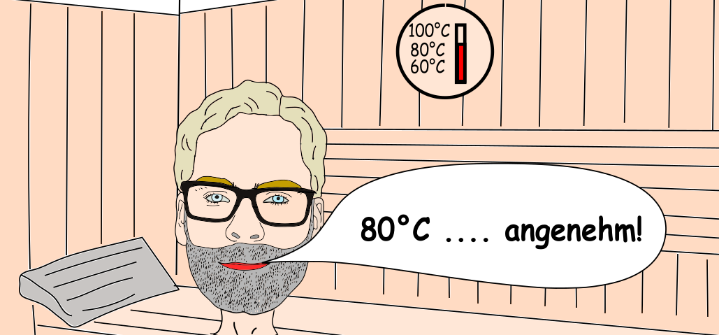 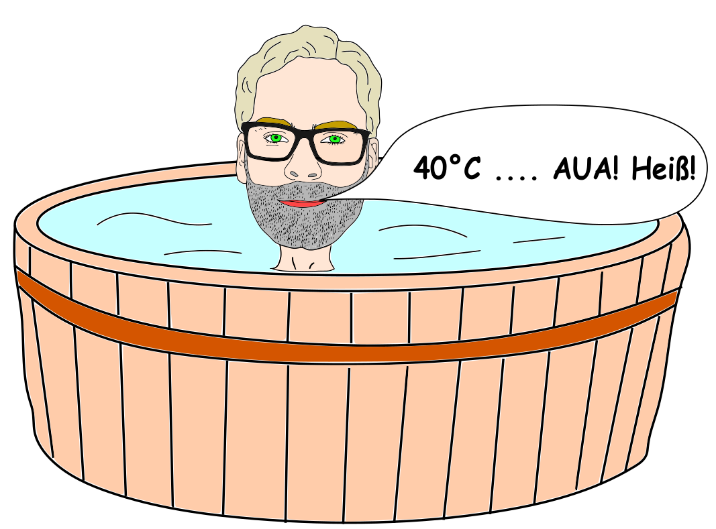 